Children’s University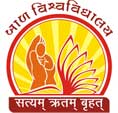 Center of EducationExam Time tableM.Phil. (Education) and M.Phil. (Psychology)Sem I (Part I) External ExaminationNo. CU/COE/Noti/2016                                                                                         Date :- 1/12/2016NOTIFICATION It is notified for the information of all concerned that the External Examination Schedule of  Semester I for M.Phil. Education and M.Phil. Psychology is as follow. RegistrarChildren’s University,GandhinagarTo 1. Centre of Education, Children’s University 2. For notice board of University.3. Enquiry4. Digital WingDate Time Paper15/12/20161.30 to 3.30MEC-101/MPC-10117/12/20161.30 to 3.30MEC-102/MPC-10219/12/20161.30 to 3.30MEE-111/MEE-11121/12/20161.30 to 3.30MEF-131